АДМИНИСТРАЦИЯ НОВОСЕЛЬЦЕВСКОГО СЕЛЬСКОГО ПОСЕЛЕНИЯПАРАБЕЛЬСКОГО РАЙОНАТОМСКОЙ ОБЛАСТИПОСТАНОВЛЕНИЕ	01.07.2021                                                                                                                          №37Об утверждении  программы Комплексного развития социальной инфраструктуры Новосельцевского сельского поселения Парабельского района Томской области на 2021-2032 годыВ соответствии с пунктом  5  статьи 14 Федерального закона Российской Федерации от 6 октября 2003 года № 131-ФЗ «Об общих принципах организации местного самоуправления в Российской Федерации», ПОСТАНОВЛЯЮ:1. Утвердить муниципальную программу Комплексного развития социальной инфраструктуры Новосельцевского сельского поселения Парабельского района Томской области на 2021-2032 годы.2. Финансирование расходов на реализацию мероприятий программы производить в пределах средств, предусмотренных на эти цели в бюджете Новосельцевского сельского поселения Парабельского района Томской области.3. Ответственность за исполнение данного постановления возложить на специалиста 1 категории.4. Обеспечить опубликование настоящего постановления в информационном бюллетене и на официальном сайте муниципального образования «Новосельцевское сельское поселение» в информационно - телекоммуникационной сети «Интернет» по адресу www.novoselcevo.tomsk.ru.5. Контроль за исполнением постановления оставляю за собой.Глава администрации							    А.С.Новосельцева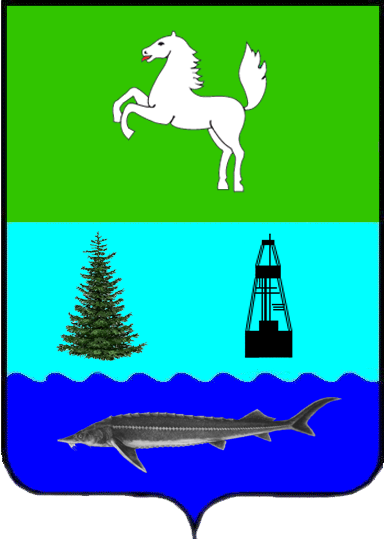 ПРОГРАММАкомплексного развитиясоциальной инфраструктуры  Новосельцевского сельского поселения Парабельского района Томской областина 2021-2032 гг. Воронеж2021ОглавлениеВведениеСоциальная инфраструктура - система необходимых для жизнеобеспечения человека объектов, коммуникаций, а также предприятий, учреждений и организаций, оказывающих социальные и коммунально-бытовые услуги населению, органов управления и кадров, деятельность которых направлена на удовлетворение общественных потребностей граждан, соответствующих установленным показателям качества жизни.Социальная инфраструктура объединяет жилищно-коммунальное хозяйство, здравоохранение, образование, культуру и искусство, физкультуру и спорт, торговлю и общественное питание, бытовые услуги. Целесообразное разделение функций управления между органами власти различных уровней определяется главным критерием функционирования социальной сферы - улучшением условий жизни населения.Развитие и эффективное функционирование объектов, входящих и социальную инфраструктуру, их доступность - важное условие повышения уровня и качества жизни населения страны.На муниципальном уровне услуги социальной сферы доводятся непосредственно до потребителя. На федеральном уровне и на уровне субъектов федерации создаются условия для их реализации. На федеральном уровне определяются роль и приоритеты федеральной власти в обеспечении жильем и услугами всех отраслей. Воплощением их должны стать федеральная концепция развития отраслей социальной сферы и гарантируемые государством минимальные социальные стандарты, реализуемые на уровне муниципальных образований как часть стратегии комплексного развития территории.Функции социальной инфраструктуры определяются и подчинены целям социального и экономического развития общества - достижению социальной однородности общества и всестороннему гармоничному развитию личности. К наиболее значимым целевым функциям социальной инфраструктуры можно отнести:- создание условий для формирования прогрессивных тенденций в демографических процессах;- эффективное использование трудовых ресурсов;- обеспечение оптимальных жилищно-коммунальных и бытовых условий жизни населения;- улучшение и сохранение физического здоровья населения;- рациональное использование свободного времени гражданами.Основной целью функционирования объектов социальной инфраструктуры является полноценное и всестороннее развитие личности человека путем удовлетворения его бытовых, духовных и культурных потребностей.Развитие отраслей социальной инфраструктуры учитывает основные задачи социальной политики, направленной на улучшение качества жизни населения, повышение уровня его благосостоянии и долголетия, формирование и воспроизводство здорового, творчески активного поколения. К ним относится прежде всего решение жилищной проблемы, ликвидация коммунального заселения, удовлетворение растущих потребностей населения в качественном жилье; повышение уровня и качества развития социальной инфраструктуры, создание культурной сферы жизнедеятельности человека; улучшение экологических условий жизни и труда; повышение профессионального уровня работников, как базы увеличения производительности труда и роста объема товаров и услуг; создание гарантий социальной защищенности всех групп населения, в том числе молодежи и пенсионеров; удовлетворение потребностей населения в товарах и услугах при повышении уровня платежеспособности населения.Основные функции инфраструктуры муниципального образования заключаются в:Обеспечении и удовлетворении инфраструктурных потребностей	населения муниципальных образований;обеспечении инфраструктурной целостности муниципального образования.Решающее значение для совершенствования межбюджетных отношений и обеспечения государственной поддержки местных бюджетов имеет система государственных минимальных социальных стандартов, которая служит нормативной базой и инструментом для расчета бюджетной потребности и оценки фактического исполнения бюджетов различных уровней.Характеристика социальной инфраструктуры является основной входной информацией, используемой для целей расчета бюджетной потребности. Основные составляющие характеристики - численность работающих, обучающихся, воспитанников, обслуживаемых, занимаемая площадь и уровень ее благоустройства. Характеристики формируются в разрезе отраслей, типов и видов учреждений отрасли, в разрезе территорий региона.Прогнозирование развития социальной инфраструктуры опирается на анализ демографической ситуации на территории, процессов рождаемости и смертности, миграции населения, анализ структуры населения, поскольку основная цель социальной инфраструктуры - это удовлетворение потребностей населения.Программой установлен перечень мероприятий (инвестиционных проектов) по проектированию, строительству, реконструкции объектов социальной инфраструктуры муниципального образования, которые предусмотрены государственными и муниципальными программами, стратегией социально-экономического развития муниципального образования, планом мероприятий по реализации стратегии социально- экономического развития муниципального образования (при наличии данных стратегии и плана), планом и программой комплексного социально-экономического развития муниципального образования, инвестиционными программами субъектов естественных монополий, договорами о развитии застроенных территорий, договорами о комплексном освоении территорий, иными инвестиционными программами и договорами, предусматривающими обязательства застройщиков по завершению в установленные сроки мероприятий по проектированию, строительству, реконструкции объектов социальной инфраструктуры. Таким образом, Программа является прогнозно-плановым документом, во-первых, формулирующим и увязывающим по срокам, финансовым, трудовым, материальным и прочим ресурсам реализацию стратегических приоритетов муниципального образования, во-вторых, формирующим плановую основу взаимодействия членов местного сообщества, обеспечивающего и реализацию стратегических приоритетов, и текущее сбалансированное функционирование экономического и социального секторов муниципального образования.Паспорт программы1. Характеристика существующего состояния социальной инфраструктуры Новосельцевского сельского поселения Парабельского района Описание социально-экономического состояния  Новосельцевского сельского поселения Парабельского районаМуниципальное образование «Новосельцевское сельское поселение»  образовано в соответствии с Законом Томской области от 10.09.2004 № 203-ОЗ «О наделении статусом муниципального района, сельского поселения и установлении границ муниципальных образований на территории района». Новосельцевское сельское поселение включает в себя населенные пункты: с. Новосельцево, д. Ласкино, с. Басманово, д. Малое Нестерово, д. Перемитино, д. Верхняя Чигара, д. Нижняя Чигара. Административным центром является с. Новосельцево.Общая численность жителей - 817 человек. Административный центр поселения – с. Новосельцево. В котором проживает 494 человека, другие населённые пункты малочисленны: д. Малое Нестерово – 164 человека, д. Нижняя Чигара – 180 человек. Остальные и вовсе малогабаритны: д. Верхняя Чигара – 10 человек, д. Басмасово – 7 человек, д. Перемитино – 8 человек и д. Ласкино – 0 человек.Удалённость населённых пунктов от райцентра не велика. Между с. Новосельцевым и с. Парабель расстояние всего 17 км.На территории поселения населённые пункты располагаются достаточно компактно. Так, второй по численности жителей д. Нестерово находится всего в 8-ми км от с. Парабель, а самые удалённые от административного центра - д. Чигара и с. Басмасово - в 12 и 35 км. Связь поддерживается по грунтовым дорогам, а с деревней Басмасово связь непосредственно осуществляется речным транспортом.Новосельцевское сельское поселение территориально расположено в левобережной части района, протянувшись вдоль р. Обь от южной до северной границ Парабельского района. Поселение граничит на западе с Парабельским поселением и межселенными землями, на севере – с Нарымским сельскимпоселением, а на юге с Колпашевским районом, с восточной стороны лежат межселенные земли.Территория поселения непосредственно примыкает к р. Обь, при этом наиболее крупный населённый пункт поселения - с. Новосельцево находятся в месте впадения р. Чигас в р. Кальджа, которая впадает в р. Обь.Место для расположения села Новосельцева выбрано удачно, рядом находятся реками Кальджа и Обь. Заливные луга, для заготовки кормов, расположены рядом с селом, имеются выпаса, за селом расположена тайга, где можно заготовить грибы, ягоды, кедровый орех.Основная часть поселения занята лесами. Лесной фонд на территории поселения характеризуется преобладанием смешанных лесов, состоящих из хвойных (сосна, кедр, пихта, ель) и лиственных пород деревьев (берёза, осина). Лесные массивы на территории поселения для ведения широкомасштабных заготовок древесины имеют большой потенциал. Вместе с тем, характеризуя земли лесного фонда, следует отметить, что до трети площади – это обширные заболоченные территории, покрытие низкорослым тонкомерным лесом, малопригодным для хозяйственных целей, а лучшие угодья находятся в труднодоступных местах.Поселение имеет и значительные ресурсы дикоросов (грибов, ореха, ягод), и является одним из самых богатых поселений по их наличию в районе. Наибольшие запасы поселения сосредоточены в клюквенных ягодниках, грибах. Вместе с тем их ресурсная база транспортно плохо доступна – поэтому возможный объём заготовки составляет не более половины от эксплутационного.Поселение является также богатым и водными ресурсами. Реки Кальджа, Чигас, их притоки и пойменные озёра занимают большую площадь территории поселения. Реки имеют смешанное снеговое, дождевое и грунтовое питание и характеризуются высоким весенним половодьем, при котором происходит затопление поймы. Реки и другие водоёмы богаты рыбой, которая для жителей имеет промысловое значение.Значительная обводнённость территории, продолжительные паводки, наличие в летнее время большого количества гнуса, а зимой – больших и продолжительных морозов не способствуют ведению сельскохозяйственной деятельности, поэтому ранее имевшиеся сельскохозяйственные предприятия прекратили своё существование. Вместе с тем в хозяйствах населения Новосельцевского поселения содержится крупнорогатый скот.Промышленно – экономическое значение сельского поселенияТерритория Новосельцевского поселения не характеризуется активной хозяйственной жизнью. Основной объем сельскохозяйственного производства района сосредоточен в личных подсобных хозяйствах населения.Производство сельскохозяйственной продукции на территории Новосельцевского сельского поселения осуществляют в основном личныеподсобные хозяйства. По данным Администрации Новосельцевского сельского поселения на территории поселения насчитывается 382 домохозяйства.По удельному показателю содержания скота на 100 человек населения выделяется Новосельцевское сельское поселение, где более половины домохозяйств связывают свою жизнь с содержанием крупнорогатого скота.Особенно большое значение в условиях поселения имеет развитие личного подсобного хозяйства, а так же сбор и реализация дикоросов, так как это рассматривается, как приоритетное средство занятости населения. Для населения личное подворное хозяйство является одним из основных источников дохода, средством обеспечения основными видами продовольственных продуктов не только для личных целей, но и на продажу. Поголовье крупнорогатого скота в достаточно равной степени пропорционально численности населения распределено по всем населённым пунктам. По всем населённым пунктам наблюдается и сокращение поголовья, при этом по самым крупным – с. Новосельцево и д. Чигара – в последнее время темпы сокращения замедлились.Ведение рыбной ловли и сбора дикоросов – традиционные сферы занятости местного населения, поскольку сезонная работа в лесном комплексе предполагает длительный перерыв в летний период. Из дикоросов в поселении представлены и ягоды, и грибы и кедровый орех. Для закупа дикоросов в с. Новосельцево работает два стационарных заготовительных пункта иногородних предпринимателей. Переработка дикоросов на месте не получила развития – продукция с территории поселения вывозится в сыром виде.Таким образом, хозяйственная деятельность сегодня в поселении связана либо с заготовкой и переработкой леса, дикоросов, либо с обслуживанием населения и социальной сферы.Поселение имеет и значительные ресурсы дикоросов (грибов, ореха, ягод), и является одним из самых богатых поселений по их наличию в районе. Наибольшие запасы поселения сосредоточены в клюквенных ягодниках, грибах. Вместе с тем их ресурсная база транспортно плохо доступна – поэтому возможный объём заготовки составляет не более половины от эксплуатационного.В отсутствии необходимого количества рабочих мест в поселении достаточно широкое распространение получила самозанятость жителей. Сферы, где она представлена, - это ведение личных подсобных хозяйств, рыбалка, сбордикоросов. Население выращивает картофель и овощи, откармливает скот на мясо и для получения молока.Климат Новосельцевского сельского поселения, как и всего Парабельского района, континентальный, с теплым коротким лесом, холодной и продолжительной зимой, а также довольно резкими изменениями всех элементов погоды в сравнительно короткие периоды времени (даже в течение суток). Климат формируется, главным образом, под влиянием воздушных масс Арктики, Атлантики и Средней Азии.Продолжительность безморозного периода 100 дней, в долине реки Оби – 110 дней. Период с температурой воздуха выше 10°C продолжается 100 дней. Средняя температура воздуха в июле 20-22°C, максимум 34-35°C. Абсолютный минимум температуры воздуха -54°C, продолжительность устойчивого снежного покрова на юге 175-180 дней, на севере – 190 дней. Среднегодовое количество осадков составляет 500 мм. Господствующие ветры зимой – юго-западные, летом – северо-западные.Территория Новосельцевского сельского поселения относится к УрайНовосибирской подзоне, которая развивается сезонномерзлыми породами и 12 потенциально возможными образованиями многолетнемерзлых пород при антропогенном воздействии на среду. Подзона занимает южную часть всей Томской области. Местами отмечаются участки с температурой около 0°C и даже ниже. Мощность слоя сезонного промерзания изменяется от 1,0 до 3,0 мПрактически все криогенные (мерзлотные) процессы и явления на территории Томской области носят сезонный характер и приурочены к слою сезонного промерзания. К ним относятся пучение и морозобойное растрескивание. По климатическому районированию Новосельцевское сельское поселение по большей части относится к обско-долинной умеренно-прохладной, влажной провинции Томской области. Характеризуется она поименно-луговым, надпойменно-террасным, низинных и переходных болот – типами местностей.Комфортность среды с точки зрения возможности пребывания человека на открытом воздухе оценивается по целому ряду факторов, характеризующих климат, микроклимат и погодные условия. Среди них особый интерес представляют такие метеорологические элементы как солнечная радиация, температура и влажность воздуха, ветер, осадки, некоторые атмосферные явления, а также их сочетания. Кроме того, очень важны характеристики метеорологических условий, при которых могут формироваться высокие концентрации загрязнений атмосферного воздуха. Дискомфортность внешней среды зимой и в переходные сезоны формируется в основном за счет низких температур воздуха в сочетании с ветрами значительных скоростей, а летом относительно высокими температурами наружного воздуха в сочетании с интенсивной солнечной радиацией и тепловым излучением сильно нагретых поверхностей в городской застройке.Высокие концентрации примесей в атмосферном воздухе наблюдаются либо в антициклональных полях с очень слабыми ветрами у земли и с устойчивой стратификацией атмосферы (инверсии температуры), либо при таких синоптических ситуациях, когда возникают слабые и умеренные, но устойчивые по направлению ветры, с которыми происходит перенос примесей от источника загрязнения.Температура -25°С является дискомфортной при любом ветре. При любых температурах для определения комфортности условий предельно допустимой 13 является скорость ветра 5-6 м/с на уровне человека. Самые низкие температуры отмечаются при северо-восточных и северных ветрах, а наибольшие скорости ветра, их наибольшая повторяемость и жесткость погоды соответствуют южным и юго-западным ветрам. Наибольшее ветроохлаждение будет при ветрах южного и юго-западного направлений и значительным при ветрах северо-восточного, северного и восточного румбов. В санитарно-гигиеническом отношении территория характеризуется как относительно благоприятная с точки зрения атмосферных загрязнений и неблагоприятный с точки зрения ветроохлаждения и снегозаносимости.Численность постоянного населения  на 01.01.2021 составила 817 человек. Таблица 1. Численность населения на существующее положение и на перспективуЖилой фонд Новосельцевского сельского поселения (ведомственная принадлежность, уровень благоустройства, этажность).Одним из факторов, свидетельствующих об уровне благоустройства жилья, является степень обеспечения домов инженерным оборудованием. В структуре жилищного фонда большая часть – частное жилье. Строения поселения в основном представлены в деревянном исполнении. Характеристика жилищного фонда Новосельцевского сельского поселения представлена в таблице 2.Таблица 2.  Характеристика жилого фонда Новосельцевского сельского поселенияРазработка предложений по организации жилых зон, реконструкции существующего жилищного фонда и размещению площадок нового жилищного строительства – одна из приоритетных задач генерального плана.Предложения генерального плана по градостроительной организации  территорий жилой застройки и новому жилищному строительству опираются на  результаты градостроительного анализа территории – техническое состояние и  строительные характеристики жилищного фонда; динамику и структуру жилищного строительства; современные градостроительные тенденции в жилищном строительстве, экологическое состояние территории.Обеспечение более комфортных условий проживания населения требует наращивания объемов жилищного строительства.Для реализации этой задачи проектом предусматривается:- улучшение планировочной ситуации (более четкое функциональное зонирование территории);- создание рациональной транспортной сети; - обеспечение объектами культурно-бытового обслуживания населения;- оздоровление экологической обстановки (организация зон санитарной вредности, озеленение и так далее).Для реализации социальных программ по увеличению численности населения и улучшению условий жизнедеятельности, а также в соответствии с показателями Схемы территориального планирования Парабельского муниципального района, средняя жилищная обеспеченность составит:- на I-ую очередь – 25,5 кв. м на 1 жителя;- на расчетный срок – 32,0 кв. м на 1 жителя.Проектом предлагается застройка территории индивидуальными и многоквартирными жилыми домами. Индивидуальные жилые дома выполняются по индивидуальным проектам. Размер индивидуального жилого дома в зависимости от возможностей застройщиков может колебаться в среднем от 80 до 100 кв.м. общей площади.На территории Новосельцевского сельского поселения предельные размеры земельных участков, предоставляемых гражданам для индивидуального жилищного строительства, варьируются от 0,06 до 0,15 га.Расчет объемов и площадей территорий нового жилищного строительства по очередям приведен в таблице 3.Таблица 3. Расчет объемов и площадей территорий нового жилищного строительства Новосельцевского сельского поселенияПримечание: расчет объемов нового жилищного строительства на расчетный срок (2032 г.), представленный в таблице, включает в себя объем нового жилищного строительства I-ой очереди.Таким образом, жилой фонд на перспективу (2032 г.) составит 49824,0 кв. м общей площади, в том числе для расселения населения на расчетный срок в количестве 1557 человек. Новая жилая застройка будет представлять собой индивидуальную жилую застройку.Для расселения прироста населения Новосельцевского сельского поселения потребуется:- на первую очередь – 270 земельных участков и 32,4 га;- на расчетный срок проекта – 147 земельных участка и 17,6 га, исходя из площади земельного участка, предоставляемого для жилищного строительства – 0,12 га.Так же генеральным планом предлагается расселение населения с. Басмасово, в связи с высокой степенью подтопления территории, в с. Верхняя Чигара и, в соответствии со Схемой территориального планирования Парабельского муниципального района Томской области, из д. Ласкино в с. Новосельцево, общей площадью, выделяемой для переселения, 1,8 и 0,24 га соответственно. Предполагается, что расширение площади существующих индивидуальных жилых домов население будет производить самостоятельно, на своих участках.Технико-экономические параметры существующих объектов социальной инфраструктуры Новосельцевского сельского поселенияСоциальная инфраструктура представляет собой многоотраслевой комплекс, действующий в интересах повышения благосостояния его населения. Она охватывает систему образования и подготовки кадров, здравоохранение, культуру, физическую культуру и спорт и т.д. Уровень развития социальной сферы в сильной степени определяется общим состоянием экономики отдельных территориальных образований, инвестиционной и социальной политикой государственных структур и другими факторами. В числе последних важная роль принадлежит особенностям географического положения муниципального образования.Таблица 4.  Существующие объекты культурно-бытового обслуживания населения Новосельцевского сельского поселенияПрогнозируемый спрос на услуги социальной инфраструктуры сельского поселенияОсновными задачами обеспечения устойчивого развития здравоохранения сельского поселения на расчетную перспективу остаются:-предоставление населению качественной и своевременной медицинской помощи;-преодоление дефицита материальных и финансовых средств в сфере;-повышение уровня укомплектованности медицинскими работниками и квалификации медицинских работников;-кратное снижение показателей смертности;-снижение высокого уровня заболеваемости социально-обусловленными болезнями.Образование является одним из ключевых подразделений сферы услуг любого муниципального образования. Основными её составляющими являются детские дошкольные учреждения, дневные и вечерние общеобразовательные школы, система профессионального начального, среднего и высшего образования, система дополнительного образования детей.Потребность в детских дошкольных заведениях в поселении очень велика и предположительно, учитывая тенденцию к стабильному повышению рождаемости, будет лишь возрастать.Недостаток мест детских в дошкольных учреждениях оказывает негативное влияние на вовлечение женского контингента населения к работе. Материально- техническое состояние зданий дошкольных учреждений показывает необходимость дальнейшего наращивания объемов работ по приведению материальной базы детских садов в соответствие с государственными требованиями и введению в действие новых мощностей.При дальнейшем развитии муниципального образования, необходимо предусмотреть комплексное развитие системы дополнительного образования и ее интеграцию в существующую образовательную инфраструктуру с поддержкой многоуровневых потребностей населения. Система дополнительного образования детей объединяет в единый процесс воспитание, обучение и развитие личности ребенка.Сфера культуры сельского поселенияНаряду с образованием и здравоохранением, является одной из важных составляющих  социальной инфраструктуры. В настоящее время учреждения культуры муниципального образования испытывает большую потребность практически во всех технических средствах: свето-, звуко-, видеоаппаратуре, сценической технике, библиотечном оборудовании.	Работа учреждений культуры ведется по следующим направлениям:-военно-патриотическое воспитание молодежи;-профилактика безнадзорности правонарушений несовершеннолетних, противодействие злоупотреблению наркотиков и их незаконному обороту;-молодежная политика;-профилактика алкоголизма, наркомании и их незаконному обороту;-профилактика здорового образа жизни;-профилактика терроризма и экстремизма в муниципальном образовании;Форма проведения мероприятий различна: фестивали, концерты, конкурсы, игровые программы, театрализованные мероприятия, выставки, лекции, диспуты, встречи, чествования.Сеть физкультурно-спортивных объектов представляет собой систему, состоящую из трех основных подсистем: сооружения в местах приложения труда (в учреждениях, на фабриках, заводах и т.п.); сооружения в различных видах общественного обслуживания (в детских учреждениях, учебных заведениях, культурно-просветительских учреждениях, учреждениях отдыха и др.), сооружения так называемой сети общего пользования.Прогнозирование развития социальной инфраструктуры опирается на анализ демографической ситуации на территории, процессов рождаемости и смертности, миграции населения, анализ структуры населения, поскольку основная цель социальной инфраструктуры - это удовлетворение потребностей населения. Современное состояние и развитие отраслей социальной сферы характеризуется следующими основными факторами и тенденциями:имеющейся широко разветвленной сетью государственных и муниципальных учреждений социальной сферы с низкой фондовооруженностью и устаревшим оборудованием;несоответствием существующей сети учреждений социально-культурной сферы и объемом оказываемых ими услуг потребностям населения;сокращением числа этих учреждений, как вследствие структурных изменений отраслей, так и ограниченности финансовых средств на их содержание и поддержание материально-технической базы;снижением объемов капитальных вложений в социальную сферу, замедлением темпов ввода объектов в эксплуатацию, ростом незавершенного строительства.Имеющаяся материально-техническая база социальной сферы и недостаточное финансирование учреждений ее отраслей не удовлетворяет потребности населения в гарантированном получении социальных услуг.Сложившиеся условия функционирования и развития учреждений социальной сферы требуют проведения государственной политики, направленной на рациональное использование ограниченных инвестиционных ресурсов. Обязательным условием для выделения средств на строительство учреждений социальной сферы является разработка органами исполнительной власти плана инвестиционной деятельности по развитию социальной инфраструктуры на территории субъекта Российской Федерации.Разработке инвестиционного плана должен предшествовать анализ экономической ситуации в отраслях социальной сферы и, прежде всего, анализ деятельности учреждений социальной сферы.Экономическому анализу подлежат сеть учреждений социальной сферы, находящихся в федеральной собственности, в собственности субъектов Российской Федерации, муниципальной собственности; состояние их основных фондов, потенциальная мощность, фактическая загрузка; сеть учреждений иной негосударственной собственности и их мощность (объем оказываемых услуг); обеспечение минимальных нормативных потребностей населения региона по видам социальных услуг.Таблица 5. Расчет потребности населения Новосельцевского сельского поселения в объектах культурно-бытового обслуживаниянаселения на перспективу
Емкость указанных учреждений не должна быть менее нормативной, однако может регулироваться со стороны органов местного самоуправления. Уровень обеспеченности социальной инфраструктурой оценен по социальным нормативам, в качестве которых использованы СНиП 2.07.01-89* «Градостроительство. Планировка и застройка городских и сельских поселений», Распоряжение Правительства РФ от 03 июля 1996 года № 1063-р «О социальных нормативах и нормах» (с изм. и доп. от 14 июля 2001 г.). Данные нормативы были разработаны для условий государственного обеспечения населения набором стандартных услуг и были ориентированы на минимальный уровень потребления, то есть фактически представляют собой характеристики минимального стандарта проживания, который должен гарантироваться государством в лице муниципальных властей.	1.4. Оценка нормативно-правовой базы, необходимой для функционирования и развития социальной инфраструктуры сельского поселенияНастоящая программа комплексного развития социальной инфраструктуры Новосельцевского сельского поселения учитывает требования действующего законодательства, новых экономических условий и является документом, обеспечивающим устойчивое развитие сети социальной инфраструктуры.            Программа комплексного развития социальной инфраструктуры сельского поселения разработана в соответствии с пунктом 28 статьи 1 Градостроительного кодекса Российской Федерации. Данная программа утверждается органами местного самоуправления и должна обеспечивать сбалансированное, перспективное развитие социальной инфраструктуры сельского поселения в соответствии с потребностями в строительстве объектов социальной инфраструктуры местного значения. К полномочиям органов местного самоуправления в области градостроительной деятельности, согласно статьи 8 Градостроительного Кодекса Российской Федерации, относится разработка и утверждение программ комплексного развития социальной инфраструктуры поселения.            Развитие сети социальной инфраструктуры предусматривается на основании генеральных планов сельских поселений.Генеральные планы сельских поселений являются градостроительными документами, определяющими основные идеи развития на ближайшие 20 лет, планировочную организацию территорий сельских поселений, в том числе для установления функциональных зон, зон планируемого размещения объектов капитального строительства для государственных и муниципальных нужд, зон с особыми условиями использования территорий. Программа комплексного развития социальной инфраструктуры Новосельцевского сельского поселения разработана в соответствии с методикой определения нормативной потребности субъектов Российской Федерации в объектах социальной инфраструктуры одобренная распоряжением Правительства Российской Федерации от 19 октября 1999 года № 1683-р.При определении нормативной потребности в объектах физической культуры и спорта используются усредненные нормы и нормативы, представленные в следующей таблице.Таблица 6. Нормативная потребность субъектов Российской Федерации в объектах физической культуры и спортаДанная методика предназначена для расчета нормативной потребности субъектов Российской Федерации в объектах культуры на основании нормативов обеспеченности населения объектами культуры, одобренных распоряжением Правительства Российской Федерации от 3 июля 1996 г. N 1063-р. Нормативы носят рекомендательный характер. Функционирование и развитие социальной инфраструктуры сельского поселения, предусмотрено в соответствии с требованиями свода правил СП 42.13330.2011 (актуализированная версия СНиП 2.07.01-89*). «Градостроительство. Планировка и застройка городских и сельских поселений». Настоящий свод правил составлен с целью повышения уровня безопасности людей в зданиях и сооружениях и сохранности материальных ценностей в соответствии с Федеральным законом от 30 декабря 2009 г. № 384-ФЗ «Технический регламент о безопасности зданий и сооружений», выполнения требований Федерального закона от 23 ноября 2009 г. № 261-ФЗ «Об энергосбережении и о повышении энергетической эффективности и о внесении изменений в отдельные законодательные акты Российской Федерации», повышения уровня гармонизации нормативных требований с европейскими нормативными документами, применения единых методов определения эксплуатационных характеристик и методов оценки. Учитывались также требования Федерального закона от 22 июля 2008 года № 123-ФЗ «Технический регламент о требованиях пожарной безопасности» и сводов правил системы противопожарной защиты. Настоящий свод правил направлен на обеспечение градостроительными средствами безопасности и устойчивости развития поселений, охрану здоровья населения, рациональное использование природных ресурсов и охрану окружающей среды, сохранение памятников истории и культуры, защиту территорий поселений от неблагоприятных воздействий природного и техногенного характера, а также на создание условий для реализации определенных законодательством Российской Федерации социальных гарантий граждан, включая маломобильные группы населения, в части обеспечения объектами социального и культурно-бытового обслуживания, инженерной и транспортной инфраструктуры и благоустройства. Программа комплексного развития социальной инфраструктуры сельского поселения разработана в соответствии с требованиями к программам комплексного развития социальной инфраструктуры поселений, городских округов утвержденными постановлением Правительства Российской Федерации от 1 октября 2015 года № 1050. Настоящие требования определяют состав и содержание программ комплексного развития социальной инфраструктуры поселений, городских округов, включающих в себя объекты местного значения поселения, городского округа в областях образования, здравоохранения, физической культуры и массового спорта и культуры.Перечень мероприятий (инвестиционных проектов) по проектированию, строительству и реконструкции объектов социальной инфраструктуры Новосельцевского сельского поселения Перечень мероприятий (инвестиционных проектов) по проектированию, строительству и реконструкции объектов социальной инфраструктуры  сельского поселения учитывает планируемые мероприятия по проектированию, строительству и реконструкции объектов социальной инфраструктуры федерального значения, регионального значения, местного значения, а также мероприятий, реализация которых предусмотрена по иным основаниям за счет внебюджетных источников (сгруппированные по видам объектов социальной инфраструктуры) с указанием наименования, местоположения, технико-экономических параметров (вид, назначение, мощность (пропускная способность), площадь, категория и др.), сроков реализации в плановом периоде (с разбивкой по годам), ответственных исполнителей.Система образованияОдной из важнейших характеристик муниципального образования, определяющих его конкурентоспособность и инвестиционную привлекательность является образовательный уровень населения. Повышение образовательного уровня населения требует длительного времени и значительных финансовых вложений. Расходы на образование являются в большинстве МО самой крупной статьей расходов местных бюджетов.Муниципальная система образования – это совокупность всех образовательных учреждений, независимо от их форм собственности и административного подчинения, находящихся на территории данного муниципального образования, взаимодействующих между собой и с муниципальными органами управления образованием в интересах населения территории муниципального образования, ее комплексного развития.Деятельность муниципальных образовательных учреждении разных видов регулируется типовыми положениями, утверждаемыми Правительством РФ и разрабатываемыми на их основе уставами образовательных учреждений. Учредителями муниципальных учреждений образования являются местные органы управления образованием.На территории МО может располагаться большое количество образовательных учреждений различного профиля и форм собственности. Управление государственными и муниципальными образовательными учреждениями осуществляется в соответствии с законодательством Российской Федерации и уставом соответствующего образовательного учреждения.В целом, в числе основных мероприятий по развитию системы образования сельского поселения на расчётную перспективу необходимо выделить следующие:Генеральным планом предусмотрено строительство СОШ на 80 мест в д. Перемитино, реконструкция НОШ в д. Нижняя Чигара с открытием дошкольной группы на 20 мест. Строительство Д/С на 45 мест в с. Новосельцево и Д/С на 20 мест в д. Верхняя Чигара, Д/С на 50 мест в д. Перемитино. Система здравоохраненияЗдравоохранение является одним из важнейших подразделений социальной инфраструктуры. Главная цель муниципального здравоохранения – удовлетворение потребностей населения в услугах сферы здравоохранения, отнесенных к предметам ведения местного самоуправления на уровне не ниже государственных минимальный стандартов. В конкретных условиях могут формироваться локальные цели, например, удовлетворение потребностей населения в услугах здравоохранения на принципах общедоступности, соблюдения гарантий предоставления объемов медицинских услуг (лечебно-профилактических, оздоровительных, медико-диагностических и др.), обеспечение их качества и т.п.   К муниципальной системе здравоохранения относятся муниципальные органы управления здравоохранением и находящиеся в муниципальной собственности лечебно- профилактические и научно-исследовательские учреждения, фармацевтические предприятия и организации, аптечные учреждения, учреждения судебно-медицинской экспертизы, образовательные учреждения, которые являются юридическими лицами и осуществляют свою деятельность в соответствии с настоящими Основами, другими актами законодательства Российской Федерации, республик в составе Российской Федерации, правовыми актами автономной области, автономных округов, краев, областей, городов Москвы и Санкт-Петербурга, нормативными актами Министерства здравоохранения Российской Федерации, министерств здравоохранения республик в составе Российской Федерации и органов местного самоуправления. Муниципальные органы управления здравоохранением несут ответственность за санитарно-гигиеническое образование населения, обеспечение доступности населению гарантированного объема медико-социальной помощи, развитие муниципальной системы здравоохранения на подведомственной территории, осуществляют контроль за качеством оказания медико- социальной и лекарственной помощи предприятиями, учреждениями и организациями государственной, муниципальной, частной систем здравоохранения, а также лицами, занимающимися частной медицинской практикой. Финансирование деятельности предприятий, учреждений и организаций муниципальной системы здравоохранения осуществляется за счет средств бюджетов всех уровней, целевых фондов, предназначенных для охраны здоровья граждан, и иных источников, не запрещенных законодательством Российской Федерации.В настоящее время система здравоохранения сельского поселения недостаточно развита. Учитывая ветхость зданий, в которых расположены медицинские учреждения, предлагается осуществить ремонт фельдшерско- акушерских пунктов.Также дальнейшее устойчивое развитие системы здравоохранения муниципального образования предусматривает и привлечение в поселение молодых медицинских кадров, участковых врачей-терапевтов и врачей-педиатров, а также врачей общей практики в целях улучшения развития первичной медицинской помощи и обеспеченности населения медицинским персоналом.В части развития системы здравоохранения генеральным планом сельского поселения предусмотрено капитальный ремонт всех ФАПов.Настоящей Программой предлагается следующее мероприятие:        Совершенствование методов диагностики, лечения и реабилитации больных.КультураОрганизация управления и финансирование культуры в сельском поселении возложена на администрацию муниципального района, осуществляющую строительство зданий и сооружений муниципальных организаций культуры, обустройство прилегающих к ним территорий.Финансирование муниципальной сферы культуры осуществляется за счет бюджетных средств и оказания платных услуг. Общественные объединения, предприятия, организации и граждане имеют право самостоятельно или на договорной основе создавать фонды для финансирования культурной деятельности.В качестве соучредителей фондов могут выступать также и администрации сельских поселений.Органы местного самоуправления, участвуя в осуществлении государственной политики в области культуры, не могут вмешиваться в творческую деятельность граждан и их объединений, за исключением случаев, предусмотренных законом (если эта деятельность ведет к пропаганде войны, насилия, жестокости и т.д.).Культурная деятельность может быть запрещена судом в случае нарушения законодательства.Органы местного самоуправления должны исходить в своей деятельности в этой сфере из признания равного достоинства культур, равенства прав и свобод в области культуры всех проживающих на территории муниципального образования этнических общностей и религиозных конфессий. Органы местного самоуправления могут передавать национально-культурным автономиям, их некоммерческим учреждениям и организациям муниципальное имущество в собственность или аренду. Они также решают вопросы финансовой поддержки местных национально-культурных автономий в соответствии с действующим законодательством.Деятельность органов местного самоуправления в области культуры должна быть направлена на обеспечение общедоступности культурной деятельности, культурных ценностей для населения. В пределах своей компетенции органам местного самоуправления следует создавать условия для развития сети специальных учреждений и организаций: школ искусств, студий, курсов. Оказывать поддержку этим учреждениям, обеспечивать доступность и бесплатность для населения основных услуг библиотек, расположенных на территории муниципальных образований, других учреждений культуры.Осуществляя контрольные функции в сфере культуры, органы местного самоуправления осуществляют охрану памятников природы, культуры, истории, находящихся в их ведении.Учитывая несоответствие структуры и мощностей существующей сети учреждений культуры сельского поселения, на перспективу необходимо предусмотреть ее реорганизацию и расширение.Так как в настоящее время учреждения культуры пользуются слабой популярностью, для повышения культурного уровня сельского поселения, на расчетную перспективу необходимо провести ряд мероприятий по стабилизации сферы культуры, предполагающие:использование имеющихся учреждений культуры многофункционально, создавая кружки и клубы по интересам, отвечающие требованиям сегодняшнего дня, а также расширение различных видов культурно-досуговых и просветительных услуг;совершенствование формы и методов работы с населением, особенно детьми, подростками и молодежью.Мероприятия в части развития культуры в сельском поселении:- реконструкция ДК с увеличением 40 мест в д. Нижняя Чигара и д. Малое Нестерово, строительство ДК на 80 мест в д. Перемитино Физическая культура и спорт.К объектам социальной инфраструктуры относятся и объекты спорта. Развитие физической культуры и спорта служит важным фактором укрепления здоровья населения, увеличивая продолжительности жизни.Объекты спорта - объекты недвижимого имущества или комплексы недвижимого имущества, специально предназначенные для проведения физкультурных мероприятий и (или) спортивных мероприятий, в том числе спортивные сооружения.Развитие физической культуры и спорта по месту жительства и в местах массового отдыха может осуществляться органами местного самоуправления в соответствии с муниципальными программами развития физической культуры и спорта. Важнейшее направление политики органов местного самоуправления в области физической культуры и спорта составляет физическое воспитание детей дошкольного возраста, а также обучающихся в образовательных учреждениях. При участии физкультурно-спортивных, профсоюзных, молодежных и иных организаций органы местного самоуправления реализуют программы. Органы местного самоуправления совместно с физкультурно- спортивными объединениями инвалидов участвуют в организации оздоровительной работы с инвалидами, проведении с ними физкультурно-оздоровительных и спортивных мероприятий, подготовке спортсменов-инвалидов и обеспечении направления их на всероссийские и международные соревнования.Всестороннее развитие человеческого потенциала предусматривает активную пропаганду и формирование здорового образа жизни. Целью муниципальной политики в этой сфере будет являться вовлечение населения в систематические занятия физической культурой, спортом и туризмом. Реализация этой цели потребует развития неформального взаимодействия органов местного самоуправления поселения с общественными организациями и спонсорами в части привлечения внебюджетных финансовых ресурсов. Необходимы разработка и реализация новых подходов для расширения возможностей граждан для занятия спортом и туризмом, независимо от уровня их доходов.Развитие физической культуры и спорта невозможно без наличия соответствующей материально-технической базы и основной ее составляющей - физкультурно-спортивных сооружений, отвечающих требованиям и нормативам, обеспечивающих потребность всех слоев населения в различных видах физкультурно-оздоровительных и спортивных занятий. Мероприятия	в	части	развития	физкультуры и спорта в сельском поселении:- строительство  хоккейной коробки в  с. Новосельцево               - строительство спортивного комплекса в д. Малое Нестерово 	Таблица 7. Перечень мероприятий (инвестиционных проектов) по проектированию, строительству и реконструкции объектов социальной инфраструктуры сельского поселения 3. Оценка объемов и источников финансирования  мероприятий (инвестиционных проектов) по проектированию, строительству, реконструкции объектов социальной инфраструктуры Новосельцевского сельского поселения Раздел включает в себя, с разбивкой по годам, оценку стоимости основных мероприятий по реализации Программы комплексного развития социальной инфраструктуры Новосельцевского сельского поселения.Специфика финансирования объектов социальной инфраструктуры заключается в ее дифференциации на два типа:отрасли, работающие и развивающиеся за счет собственных ресурсов и ориентированные на хозрасчет и получение прибыли как основной цели своей деятельности. К ним относятся торговля, общепит, бытовое обслуживание;отрасли, осуществляющие свою деятельность за счет централизованных, территориальных и коллективных общественных фондов потребления. Эти отрасли полностью или частично ориентированы на бюджетные средства.Самофинансирование социального обслуживания населения в последнее время приобрело широкие масштабы и позволяет сделать вывод, что спрос на социально- бытовое обслуживание не удовлетворен. Это вызвано сокращением размеров бесплатного и льготного обслуживания населения предприятиями и учреждениями бюджетной сферы при одновременном снижении расходов государства на содержание объектов социальной инфраструктуры.Формой использования финансовых ресурсов бюджета учреждениями и организациями социальной сферы, находящимися на хозрасчете и имеющими самостоятельные доходы, является предоставление им бюджетных субсидий для возмещения ими недостающих доходов для сведения баланса доходов и расходов. Такая потребность в государственных субсидиях обычно бывает вызвана либо стремлением сохранить спрос на социальные услуги, либо централизованной политикой ценообразования на платные социально-культурные услуги (кино, театры, концертная деятельность).Традиционно система финансирования социальной инфраструктуры подразделялась на два канала: отраслевой и территориальный. Развитие и функционирование отраслей социальной инфраструктуры зависят от того, насколько ее отрасли способны обеспечить себя финансовыми ресурсами на текущие цели. Отраслевой принцип функционирования имеет недостатки - некомплексное использование ведомственных объектов социальной инфраструктуры ведет к распылению финансовых средств. Подчинение объектов социальной инфраструктуры различным ведомствам затрудняет координацию в решении социальных проблем муниципального образования. Территориальный канал финансирования представлен местным бюджетом, который является основным источником финансирования социальной инфраструктуры муниципального образования. Но бюджет местной власти весьма ограничен, что препятствует этому процессу.Исследование проблемы финансирования социальной инфраструктуры, анализ современного уровня развития ее подразделений показывают необходимость поиска научно-обоснованных путей ее дальнейшего интенсивного развития и неординарных форм финансирования.На сегодняшний день бюджет не способен взять на себя полностью расходы на содержание социальной сферы. С другой стороны, государство обязано защищать интересы населения (особенно его малоимущих слоев) и обеспечивать ему получение социальных услуг, а потому полностью перейти на самофинансирование объекты социальной инфраструктуры не могут. Поэтому целесообразным представляется сосуществование нескольких форм финансирования, как государственных, так и частных фондов и на федеральном уровне, и на территориальном. Важная роль в решении этой проблемы должна быть отведена предприятиям, которые тоже могли бы взять на себя часть расходов на содержание объектов социальной инфраструктуры.В современных условиях на содержание и развитие государственных и муниципальных объектов социальной сферы финансовые ресурсы направляются из нескольких источников: бюджета, внебюджетных фондов, средств предприятий, населения.Одним из источников финансирования социальной сферы являются средства ведомств. В ведении предприятий находилась значительная часть объектов, оказывающих социально-культурные и жилищно-коммунальные услуги. Достаточно отметить, что в ведомственном подчинении находилось более 55% жилищного фонда, более 70% мест в дошкольных учреждениях. Средства, получаемые объектами социальной сферы от населения за оказанные ему услуги, пока занимают небольшой удельный вес. Это обусловлено во-первых тем, что в соответствии с Конституцией и действующим законодательством предоставление многих социальных услуг бесплатно, во-вторых развитие платных услуг ограничено низкой платежеспособностью позволяющей массы населения. В этих условиях основным источником финансирования социальной сферы стали средства, мобилизуемые и распределяемые через бюджетную систему, и внебюджетных фондов.Средства бюджета и внебюджетных фондов, направляемые в социальную сферу, образуют общественные фонды потребления, главным назначением которых является социальное развитие общества и социальная защищенность населения, предоставление ему социальных услуг. Средства общественных фондов потребления позволяют предоставлять населению бесплатные или на льготных условиях услуги учреждений просвещения, здравоохранения, социального обеспечения и в значительной мере услуг предприятий жилищно-коммунального хозяйства.Передача большинства социальных функций с государственного на региональный и местный уровни сопровождалась резким уменьшением федеральных средств, выделяемых на социальные цели и ослаблением контроля со стороны государства, как за выполнением федеральных законов и постановлений, касающихся социального развития, так и за использованием федеральных средств. При этом средства местного бюджета в силу слабой налогооблагаемой базы оказались весьма ограниченными.Следствием этого является факт неудовлетворительного технического состояния ряда учреждений социально-культурной и коммунально-бытовой сферы, а также крайне медленные темпы нового строительства. Отсутствие средств не позволяет провести реконструкцию и ремонт многих существующих учреждений, а также вести широкомасштабное строительство.При составлении плана инвестиционной деятельности по строительству социальных объектов необходимо ориентироваться на:структурные изменения, происходящие в отраслях социальной сферы, включая ликвидацию избыточных площадей учреждений этой сферы;прогнозируемые объемы гарантированных социальных услуг, рассчитанные на основе нормативов потребности населения в этих услугах, с учетом полной профильной загрузки учреждений;расширение, реконструкцию, техническое перевооружение действующих учреждений, работающих с перегрузкой;замену ветхого и аварийного фонда, а также помещений, не отвечающих санитарно-эксплуатационным нормам, в случае невозможности осуществления капитального ремонта этого фонда и необходимости его ликвидации.Таким образом, при разработке модельного комплекса необходимо обязательно учитывать различные источники финансирования социальной инфраструктуры, в том числе финансирование из бюджетов различных уровней и внебюджетных источников финансирования.В настоящее время существует множество методов и подходов к определению стоимости строительства, изменчивость цен и их разнообразие не позволяют на данном этапе работы точно определить необходимые затраты в полном объеме. В связи с этим, на дальнейших стадиях проектирования, требуется детальное уточнение параметров строительства на основании изучения местных условий и конкретных специфических функций строящегося объекта.Стоимость разработки проектной документации объектов капитального строительства определена на основании «Справочников базовых цен на проектные работы для строительства». Базовая цена проектных работ (на 01 января 2001 года) устанавливается в зависимости от основных натуральных показателей проектируемых объектов и приводится к текущему уровню цен умножением на коэффициент, отражающий инфляционные процессы на момент определения цены проектных работ для строительства согласно Письму Минстроя РФ №45082-ХМ/09 от 05.12.2017 года «О рекомендуемой величине прогнозных индексов изменения сметной стоимости строительства во IV квартале 2017 года, в том числе величине прогнозных индексов изменения сметной стоимости строительно-монтажных работ, величине прогнозных индексов изменения сметной стоимости пусконаладочных работ, а также величине прогнозных индексов изменения сметной стоимости проектных и изыскательских работ».Ориентировочная стоимость строительства зданий и сооружений определена по проектам объектов-аналогов, Каталогам проектов повторного применения для строительства объектов социальной и инженерной инфраструктур, Укрупненным нормативам цены строительства для применения в 2012, изданным Министерством регионального развития РФ, по существующим сборникам ФЕР в ценах и нормах 2001 года, а также с использованием сборников УПВС в ценах и нормах 1969 года. Стоимость работ пересчитана в цены 2021 года с коэффициентами согласно:Постановлению № 94 от 11.05.1983г. Государственного комитета СССР по делам строительства;Письму № 14-Д от 06.09.1990г. Государственного комитета СССР по делам строительства;Письму № 15-149/6 от 24.09.1990г. Государственного комитета РСФСР по делам строительства;Письму № 2836-ИП/12/ГС от 03.12.2012г. Министерства регионального развития Российской Федерации;Письму № 21790-АК/Д03 от 05.10.2011г. Министерства регионального развития Российской Федерации.Определение стоимости на разных этапах проектирования должно осуществляться различными методиками. На предпроектной стадии при обосновании инвестиций определяется предварительная (расчетная) стоимость строительства. Проекта на этой стадии еще нет, поэтому она составляется по предельно укрупненным показателям. При отсутствии таких показателей могут использоваться данные о стоимости объектов- аналогов. При разработке рабочей документации на объекты капитального строительства необходимо уточнение стоимости путем составления проектно-сметной документации. Стоимость устанавливается на каждой стадии проектирования, в связи, с чем обеспечивается поэтапная ее детализация и уточнение. Таким образом, базовые цены устанавливаются с целью последующего формирования договорных цен на разработку проектной документации и строительства.Результаты расчетов приведены в таблице 9.Таблица 8. Объем средств на реализацию программыОбщая потребность в капитальных вложениях по Новосельцевскому сельскому поселению составляет 89275,7 тыс.рублей.Конкретные мероприятия Программы и объемы ее финансирования могут уточняться ежегодно при формировании проекта местного бюджета на соответствующий финансовый год.4.Оценка эффективности мероприятий (инвестиционных проектов) по проектированию, строительству, реконструкции объектов социальной инфраструктуры Новосельцевского сельского поселения Основными факторами, определяющими направления разработки Программы комплексного развития системы социальной инфраструктуры  Новосельцевского сельского поселения на 2021-2032 годы, являются тенденции социально-экономического развития поселения, характеризующиеся увеличением численности населения, развитием рынка жилья, сфер обслуживания.Реализация Программы должна создать предпосылки для устойчивого развития Новосельцевского сельского поселения. Реализации инвестиционных проектов заложат основы социальных условий для развития способностей каждого человека, они будут обеспечены за счет повышения качества и доступности социальных услуг (образования, здравоохранения, культуры и социального обеспечения) для всех категорий жителей.Основными целевыми индикаторами реализации мероприятий программы комплексного развития социальной инфраструктуры поселения являются:-рост ожидаемой продолжительности жизни населения сельского поселения;-увеличение показателя рождаемости;-сокращение уровня безработицы;-увеличение доли детей в возрасте от 3 до 7 лет, охваченных дошкольным;-увеличение доли детей охваченных школьным образованием;-увеличение уровня обеспеченности населения объектами здравоохранения;-увеличение доли населения обеспеченной объектами культуры в соответствии с нормативными значениями;-увеличение доли населения обеспеченной спортивными объектами в соответствии с нормативными значениями;-увеличение количества населения, систематически занимающегося физической культурой и спортом.Выполнение включённых в Программу организационных мероприятий и инвестиционных проектов, при условии разработки эффективных механизмов их реализации и поддержки со стороны местных администраций, позволит достичь целевых показателей программы комплексного развития социальной инфраструктуры сельского поселения на расчетный срок. Достижение целевых индикаторов в результате реализации программы комплексного развития характеризует будущую модель социальной инфраструктуры поселения.Целевые индикаторы и показатели программы  представлены в таблице 9.Таблица 9. Целевые индикаторы и показатели ПрограммыТаблица 10. Оценка эффективности мероприятий по проектированию, строительству, капитальному ремонту объектов социальной инфраструктуры.Ожидается, что в результате реализации данной Программы произойдет качественное улучшение жизни жителей Новосельцевского сельского поселения.Произойдет улучшение организации культурно-досуговой деятельности и спортивно-массовой работы.Основным результатом реализации Комплексной Программы явится повышение качества жизни населения, улучшения качества услуг, оказываемых учреждениями социальной инфраструктуры.Оценкой эффективности мероприятий (инвестиционных проектов) на социально-экономическую эффективность будет являться проектирование, строительство, реконструкция объектов областях образования, здравоохранения, физической культуры и массового спорта и культуры только программными, последовательным методами в соответствии с потребностями в таких объектахОценкой эффективности мероприятий (инвестиционных проектов) на соответствие нормативам градостроительного проектирования поселения будет являться 100% нормативная обеспеченность и территориальная доступность объектами социальной инфраструктуры в областях образования, здравоохранения, физической культуры и массового спорта и культуры.Оценкой эффективности мероприятий (инвестиционных проектов) по целям Программы будет являться полноценное – 100% функционирование объектов социальной инфраструктуры в областях образования, здравоохранения, физической культуры и массового спорта и культуры поселения в соответствии с потребностями в таких объектах.Оценкой эффективности мероприятий (инвестиционных проектов) задачам Программы будут являться нижеследующие показатели:-безопасность, качество и эффективность использования населением объектов социальной инфраструктуры в областях образования, здравоохранения, физической культуры и массового спорта и культуры поселения.-полноценная доступность и обеспеченность населения городского поселения услугами в областях, образования, здравоохранения, физической культуры и массового спорта, и культуры, в соответствии с местными нормативами и районными нормативами.5. Предложения по совершенствованию нормативно-правового и информационного обеспеченияПрограмма реализуется на всей территории Новосельцевского сельского поселения. Контроль за исполнением Программы осуществляет Администрация поселения.Организационная структура управления Программой базируется на существующей системе представительной и исполнительной власти муниципального образования.Выполнение оперативных функций по реализации Программы возлагается на специалистов администраций сельского поселения.Исполнители мероприятий Программы ежеквартально до 15 числа месяца, следующего за отчетным периодом, информируют Администрацию сельского поселения о ходе выполнения Программы. Для оценки эффективности реализации Программы Администрацией сельского поселения проводится ежегодный мониторинг.Программа подлежит корректировке или пересмотру при вступлении в силу приказов, распоряжений, методических указаний и других нормативных актов, регламентирующих требования к программам комплексного развития социальной инфраструктуры, документам территориального планирования и сопутствующим схемам и программам.Программа может корректироваться в зависимости от обеспечения финансирования, изменение условий функционирования и потребностей объектов социальной инфраструктуры, повлекшие значительное отклонение фактических показателей (индикаторов мониторинга) эффективности функционирования систем по отношению к показателям, предусмотренных Программой.В целях повышения результативности мероприятий Программы требуется разработка ряда муниципальных нормативных правовых документов, в том числе:система критериев, используемых для определения доступности для потребителей товаров и услуг организаций социального комплекса - муниципальный правовой акт должен содержать перечень критериев, используемых при определении доступности товаров и услуг и их значения;порядок утверждения технических заданий по разработке инвестиционных программ по развитию систем социальной инфраструктуры - муниципальный правовой акт должен определять порядок взаимодействия заинтересованных органов местного самоуправления между собой, а также с организациями социального комплекса по вопросам технических заданий по разработке инвестиционных программ. Представляется, что технические задания должны включать основные требования к разработке, содержанию и реализации инвестиционной программы целевой организации;	технические задания по разработке инвестиционных программ организаций социального комплекса по развитию систем социальной инфраструктуры;инвестиционные программы организаций социального комплекса по развитию систем социальной инфраструктуры;порядок запроса информации у организаций социальной инфраструктуры - муниципальный правовой акт должен устанавливать закрытый перечень информации, которую могут запрашивать уполномоченные на то должностные лица Администрации муниципального образования, а также требования к срокам и качеству информации, предоставляемой организацией.Инвестиционная программа утверждается в соответствии с законодательством с учетом соответствия мероприятий и сроков инвестиционной программы Программе комплексного развития социальной инфраструктуры. При этом уточняются необходимые объемы финансирования и приводится обоснование по источникам финансирования: собственные средства, привлеченные средства, средства внебюджетных источников, прочие источники.Мониторинг Программы комплексного развития социальной инфраструктуры муниципального образования включает два этапа:периодический сбор информации о результатах выполнения мероприятий Программы, а также информации о состоянии и развитии социальной инфраструктуры;анализ данных о результатах проводимых преобразований социальной инфраструктуры.Мониторинг Программы комплексного развития социальной инфраструктуры муниципального образования предусматривает сопоставление и сравнение значений показателей во временном аспекте.По ежегодным результатам мониторинга осуществляется своевременная корректировка Программы. Решение о корректировке Программы принимается представительным органом муниципального образования по итогам ежегодного рассмотрения отчета о ходе реализации и Программы или по представлению главыРазработчикООО «Экопомощь» Директор	                  Е.С. ОстапенкоСогласовано Администрация Новосельцевского сельского поселенияГлава Новосельцевского сельского поселения  _________________А.С. НовосельцеваНаименование программыПрограмма комплексного развития социальной инфраструктуры Новосельцевского сельского поселения Парабельского района на 2021-2032 гг.Основания для разработки программыПравовыми основаниями для разработки Программы комплексного развития являются:1.Градостроительный кодекс Российской Федерации; 2. Федеральный закон от 06 октября 2003 года №131-ФЗ «Об общих принципах организации местного самоуправления в Российской Федерации»;2.Постановление Правительства РФ от 01 октября 2015 года №1050 «Об утверждении требований к программам комплексного развития социальной инфраструктуры поселений, городских округов»;3.Распоряжение от 19.10.1999 года №1683-р «Методика определения нормативной потребности субъектов РФ в объектах социальной инфраструктуры»;4.СП 42.13330.2011 «Градостроительство. Планировка и застройка городских и сельских поселений»;5.Распоряжение Правительства РФ от 03.07.1996 года №1063-р «О Социальных нормативах и нормах».ЗаказчикпрограммыАдминистрация Новосельцевского сельского поселенияИсполнители программыОбщество с ограниченной	ответственностью «Экопомощь»Цель программыКомплексное развитие социальной инфраструктуры Новосельцевского сельского поселения Парабельского районаЗадачи программы-  безопасность, качество и эффективность использования населением объектов социальной инфраструктуры поселения, городского округа;-доступность объектов социальной инфраструктуры муниципального образования для населения в соответствии с нормативами градостроительного проектирования соответственно поселения или городского округа;  -сбалансированное, перспективное развитие социальной инфраструктуры муниципального образования в соответствии с установленными потребностями в объектах социальной инфраструктуры; -достижение расчетного уровня обеспеченности населения муниципального образования услугами в  соответствии с нормативами градостроительного проектирования; -эффективность функционирования действующей социальной инфраструктурыЦелевые показатели (индикаторы) программы-ожидаемая продолжительность жизни населения;-показатель рождаемости (число родившихся на 1000 человек населения);-доля детей в возрасте от 3 до 7 лет, охваченных дошкольным образованием;-доля детей, охваченных школьным образованием;-уровень обеспеченности населения объектами здравоохранения;-удельный	вес	населения,	систематически занимающегося физической культурой и спортом;-уровень безработицы;-увеличение доли населения обеспеченной объектами культуры в соответствии с нормативными значениями;-увеличение доли населения, обеспеченной спортивными объектами в соответствии с нормативными значениями.Сроки и этапы реализации программыМероприятия Программы охватывают период 2021 – 2032. Мероприятия и целевые показатели (индикаторы), предусмотренные программой, рассчитаны на первые 5 лет с разбивкой по годам, а на последующий период (до окончания срока действия программы) - без разбивки по годам.Укрупненное описание запланированных мероприятий программы- Проведение модернизации учебного, учебно-производственногооборудования и материально- технической базы образовательных учреждений, включая закупки компьютерной техники, спортивного инвентаря и оборудования, учебного и лабораторного оборудования, мебели, медицинского оборудования и др.;- Открытие дополнительных групп для детей раннего возраста;- Обновление содержания, форм, методов и технологий образования с целью повышения его качества;- Повышение охвата детей всеми видами образования, развитие профильного обучения;- строительство СОШ на 80 мест в д. Перемитино (0,55 га), - реконструкция НОШ в д. Нижняя Чигара с открытием дошкольной группы на 20 мест- строительство детского сада на 45 мест в с. Новосельцево (0,25 га)- строительство детского сада на 20 мест в  д. Верхняя Чигара (0,2 га), - строительство детского сада на 50 мест в д.  Перемитино (0,3 га)- капитальный ремонт всех  ФАПов Новосельцевского СП- реконструкция ДК с увеличением 40 мест в д. Нижняя Чигара и д. Малое Нестерово- строительство ДК на 80 мест в д. Перемитино- строительство хоккейной коробки в с. Новосельцево- строительство спортивного комплекса в д. Малое НестеровоОбъемы и источники финансирования программы                                       Общий объем финансирования Программы составляет в 2021 – 2032 годах – 89275,7 тыс. рублей за счет бюджетных средств разных уровней и привлечения внебюджетных источников.Бюджетные ассигнования, предусмотренные в плановом периоде 2021– 2032 годов, могут быть уточнены при формировании проекта местного бюджета.Объемы и источники финансирования ежегодно уточняются при формировании бюджета муниципального образования на соответствующий год. Все суммы показаны в ценах соответствующего периода.Ожидаемые результаты  реализации ПрограммыДостижение нормативного уровня обеспеченности населения учреждениями образования, здравоохранения, культуры, физической культуры и спорта.Населенный пунктЧисленность населения на 01.01.2021 гРасчетная численность населения согласно данным генерального планас. Новосельцево497579д. Малое Нестерово164204д. Нижняя Чигара180211д. Верхняя Чигара1012д. Перемитино810с. Басмасово712д. Ласкино02Итого8171030№п/пХарактеристики  кв.м             %1Жилищный фонд итого145001001.1В том числе брошенный--1.2ветхий и аварийный230015,92В том числе по типу застройки2.1многоквартирная застройка920063,42.2индивидуальная застройка530036,63В том числе по форме собственности--3.1государственная и муниципальная собственность--3.2частная собственность--4В том числе по обеспеченности централизованными инженерными сетями4.1обеспеченность водопроводом--4.2обеспеченность канализацией--4.3обеспеченность водопроводом--4.4обеспеченность отоплением--4.5обеспеченность ваннами--4.6обеспеченность газом (сетевым, сжиженным)--4.7напольными электроплитами--5.В том числе по проценту износа5.1менее 65 %430030,05.2более 65 %1020070,06.Средняя жилищная обеспеченность населения общей площадью квартир, на 1 чел.15,8-№п/пПоказателиЕдиницыизмеренияI-ая очередьРасчетныйсрок 1Численность населениячел.130315572Средняя жилищная обеспеченностькв. м/чел.25,532,03Существующий жилищный фондкв. м--4Убыль жилищного фондакв. м2300-5Требуемый жилищный фонд, итогокв. м33226,549824,06Сохраняемый жилищный фондкв. м12200,012200,07Объем нового жилищного строительства - всегокв. м21026,537624,08- одноэтажная индивидуальная жилая застройка с приквартирными участкамикв. м21026,537624,09Требуемые территории для размещения всего объема нового жилищного строительствага32,452,010- территории для размещения одноэтажной индивидуальной жилой застройки с приквартирными участкамига32,452,0№п/пНаименование объектаАдрес объектаЕд.измеренияГодпостройкиПостроено попроекту илиприспособленноеПлощадь,кв. мВместимостьВместимостьТехническоесостояние(% износа)Техническоесостояние(% износа)№п/пНаименование объектаАдрес объектаЕд.измеренияГодпостройкиПостроено попроекту илиприспособленноеПлощадь,кв. мпроектнаяфактическаяТехническоесостояние(% износа)Техническоесостояние(% износа)Объекты образованияОбъекты образованияОбъекты образованияОбъекты образованияОбъекты образованияОбъекты образованияОбъекты образованияОбъекты образованияОбъекты образованияОбъекты образования1МКОУ НовосельцевскаяСОШс. Новосельцево, ул. Лесная, 1местн.д.н.д.-200150н.д.н.д.2Детский садс. Новосельцево, пер. Школьный 4местн.д.н.д.-2222хорошеехорошееОбъекты и учреждения культуры, искусства и религииОбъекты и учреждения культуры, искусства и религииОбъекты и учреждения культуры, искусства и религииОбъекты и учреждения культуры, искусства и религииОбъекты и учреждения культуры, искусства и религииОбъекты и учреждения культуры, искусства и религииОбъекты и учреждения культуры, искусства и религииОбъекты и учреждения культуры, искусства и религииОбъекты и учреждения культуры, искусства и религииОбъекты и учреждения культуры, искусства и религииОбъекты и учреждения культуры, искусства и религии1МУК Новосельцевский СДКс. Новосельцево, пер. Школьный 2местн.д.н.д.-100100неудовлетворительноенеудовлетворительное2Библиотека в школес. Новосельцево, ул. Лесная 1тыс.ед. хранениян.д.н.д.-2,852,85н.д.н.д.3 БиблиотекаМалое Нестерово, ул. Трудоваятыс.ед. хранениян.д.н.д.-1,6761,676н.д.н.д.4 Библиотекад. Нижняя Чигара, ул. Красноармейская, 19тыс.ед. хранениян.д.н.д.-2,8322,832н.д.н.д.5Клубд. Нижняя Чигара, ул. Красноармейская, 19местн.д.н.д.-5050неудовлетворительноенеудовлетворительное6Клубд. Малое Нестерово, ул. Трудоваяместн.д.н.д.-5050неудовлетворительноенеудовлетворительноеОбъекты здравоохраненияОбъекты здравоохраненияОбъекты здравоохраненияОбъекты здравоохраненияОбъекты здравоохраненияОбъекты здравоохраненияОбъекты здравоохраненияОбъекты здравоохраненияОбъекты здравоохраненияОбъекты здравоохраненияОбъекты здравоохранения1Новосельцевская семейная практикас. Новосельцево, ул. Рабочая, 10объектн.д.н.д.-1-неудовлетворительноенеудовлетворительное2ФАПд. МалоеНестерово, ул. Трудоваяобъектн.д.н.д.-1-неудовлетворительноенеудовлетворительное3ФАПд. Нижняя Чигара, ул. Красноармейская, 19объектн.д.н.д.-1-неудовлетворительноенеудовлетворительное4Ветеринарный пунктс. Новосельцево, пер. Совхозныйобъектн.д.н.д.-1-н.д.н.д.Физкультурно-спортивные объекты и сооруженияФизкультурно-спортивные объекты и сооруженияФизкультурно-спортивные объекты и сооруженияФизкультурно-спортивные объекты и сооруженияФизкультурно-спортивные объекты и сооруженияФизкультурно-спортивные объекты и сооруженияФизкультурно-спортивные объекты и сооруженияФизкультурно-спортивные объекты и сооруженияФизкультурно-спортивные объекты и сооруженияФизкультурно-спортивные объекты и сооруженияФизкультурно-спортивные объекты и сооружения1Волейбольная площадкас. Новосельцево, ул. Лесная, 1объектн.д.н.д.-1-н.д.н.д.2Стадионс. Новосельцево, ул. Шишковакв.м.н.д.н.д.0,24--н.д.н.д.3Детская площадкас. Новосельцево, пер. Школьныйобъектн.д.н.д.-1-н.д.н.д.4Детская площадка развивающаясяд. Малое Нестерово, ул. Трудоваяобъектн.д.н.д.-2-н.д.н.д.5Детская площадкад. Нижняя Чигара, ул. Красноармейская, 19/1местн.д.н.д.---н.д.н.д.6Детская площадкад. Малое Нестерово, ул.Трудовая, 20/1местн.д.н.д.---н.д.н.д.7Детская площадкас. Нововосельцево,           пер. Школьный, 4аместн.д.н.д.---н.д.н.д.8Детская площадкас. Нововосельцево,         ул. Шишкова, 42/1местн.д.н.д.---н.д.н.д.9Детская площадкас. Нововосельцево,         ул. Луговая, 6/1местн.д.н.д.---н.д.н.д.10Волейбольная площадкас. Нововосельцево,         ул. Лесная, 1/1местн.д.н.д.---н.д.н.д.№ п/пНаименование объектаЕдиницы измеренияНорматив на 1000 жителейПотребностьПредлагается проектомПредлагается проектомПредлагается проектомПримечание№ п/пНаименование объектаЕдиницы измеренияНорматив на 1000 жителейПотребностьвсегосуществ. сохранениеновое строительствоУчреждения образованияУчреждения образованияУчреждения образованияУчреждения образованияУчреждения образованияУчреждения образованияУчреждения образованияУчреждения образованияУчреждения образования1Общеобразовательные школымест18028028820880строительство СОШ на 80 мест в д. Перемитино (0,55 га), реконструкция НОШ в д. Нижняя Чигара с открытием дошкольной группы на 20 мест –1 очередьстроительство Д/С на 45 мест в с. Новосельцево (0,25 га) и Д/С на 20 мест в д. Верхняя Чигара (0,2 га), Д/С на 50 мест в д. Перемитино (0,3 га) –1 очередь2Дошкольные учреждениямест10015615622135строительство СОШ на 80 мест в д. Перемитино (0,55 га), реконструкция НОШ в д. Нижняя Чигара с открытием дошкольной группы на 20 мест –1 очередьстроительство Д/С на 45 мест в с. Новосельцево (0,25 га) и Д/С на 20 мест в д. Верхняя Чигара (0,2 га), Д/С на 50 мест в д. Перемитино (0,3 га) –1 очередьУчреждения здравоохраненияУчреждения здравоохраненияУчреждения здравоохраненияУчреждения здравоохраненияУчреждения здравоохраненияУчреждения здравоохраненияУчреждения здравоохраненияУчреждения здравоохраненияУчреждения здравоохранения1ФАПобъект--33-капитальный ремонт всех ФАПов Новосельцевского СП – 1 очередь2Ветеринарный пунктобъект--11-3Аптекаобъект--11-Учреждения культуры, искусства и религииУчреждения культуры, искусства и религииУчреждения культуры, искусства и религииУчреждения культуры, искусства и религииУчреждения культуры, искусства и религииУчреждения культуры, искусства и религииУчреждения культуры, искусства и религииУчреждения культуры, искусства и религииУчреждения культуры, искусства и религии1Библиотекатыс. ед. хранения4,57,07,47,4--2Клуб, дом культуры   мест230358360200160реконструкция ДК с увеличением 40 мест в д. Нижняя Чигара и д. Малое Нестерово, строительство ДК на 80 мест в д. Перемитино (0,5 га) – 1 очередьФизкультурно-спортивные объекты и сооруженияФизкультурно-спортивные объекты и сооруженияФизкультурно-спортивные объекты и сооруженияФизкультурно-спортивные объекты и сооруженияФизкультурно-спортивные объекты и сооруженияФизкультурно-спортивные объекты и сооруженияФизкультурно-спортивные объекты и сооруженияФизкультурно-спортивные объекты и сооруженияФизкультурно-спортивные объекты и сооружения1Стадион, спортивные площадкига0,71,091,190,240,95строительство детской площадки в с. Новосельцево и д. Перемитино (каждая по 0,35 га), строительство хоккейной коробки в с. Новосельцево (0,25 га) –1-я очередь2Спорткомплексобъект--1-1строительство спортивного комплекса в д. Малое Нестерово (площадь участка – 1,28 га) – 1 очередьНаименование нормативаЕдиница измеренияКоличественная величинаНорматив единовременной пропускной способноститыс. человек на 
10000 населения1,9Норматив обеспеченности спортивными сооружениями по видам:спортивные залытыс. кв. м на 
10000 населения3,5плоскостные сооружениятыс. кв. м на 
10000 населения19,5№п/пНаименование мероприятияСроки реализации1.Образование1.Образование1.Образование1.1Проведение модернизации учебного, учебно-производственногооборудования и материально- технической базы образовательных учреждений, включая закупки компьютерной техники, спортивного инвентаря и оборудования, учебного и лабораторного оборудова-ния, мебели, медицинского оборудования и др.2021-20321.2Открытие дополнительных групп для детей раннего возраста.2021-20251.3Обновление содержания, форм, методов и технологий образования с целью повышения его качества.2021-20321.4Повышение охвата детей всеми видами образования, развитие профильного обучения2021-20321.5Приведение системы образования в соответствие с запросами современной и перспективной системы хозяйства.2021-20321.6Строительство СОШ на 80 мест в д. Перемитино20221.7Реконструкция НОШ в д. Нижняя Чигара с открытием ошкольной группы на 20 мест.2022-20231.8Строительство Д/С на 45 мест в с. Новосельцево20221.9Строительство Д/С на 20 мест в д. Верхняя Чигара20221.10Строительство Д/С на 50 мест в д. Перемитино20221.17Установка систем видеонаблюдения в детских садах сельского поселения2022-20241.18Установка систем контроля управления доступом (СКУД) в школах сельского поселения2022-20242.Здравооохранение2.Здравооохранение2.Здравооохранение2.1Совершенствование методов диагностики, лечения и реабилитации больных2021-20322.2Капитальный ремонт всех ФАПов Новосельцевского СП20223.Культура3.Культура3.Культура3.1Развитие материально – технической базы учреждений культуры2021-20263.2Реконструкция ДК с увеличением 40 мест в д. Нижняя Чигара и д. Малое Нестерово20223.3Строительство ДК на 80 мест в д. Перемитино2022-20233.7Утверждение границ территорий объектов историко-культурного наследия регионального значения и особо охраняемых природных территорий, разработка и утверждение границ охранной зоны объектов, а также режимов их использования.20234.Спорт4.Спорт4.Спорт4.1Строительство хоккейной коробки в с. Новосельцево20224.2Строительство спортивного комплекса в д. Малое Нестерово2022-2023Наименование мероприятияФинансовые потребности, тыс.руб.Финансовые потребности, тыс.руб.Финансовые потребности, тыс.руб.Финансовые потребности, тыс.руб.Финансовые потребности, тыс.руб.Финансовые потребности, тыс.руб.Финансовые потребности, тыс.руб.Финансовые потребности, тыс.руб.Финансовые потребности, тыс.руб.Финансовые потребности, тыс.руб.Финансовые потребности, тыс.руб.Финансовые потребности, тыс.руб.Финансовые потребности, тыс.руб.Наименование мероприятиявсеговсего2021год2021год2022год2022год2023год2023год2023год2024год2024год2025год2026-2032годыОбразованиеОбразованиеОбразованиеОбразованиеОбразованиеОбразованиеОбразованиеОбразованиеОбразованиеОбразованиеОбразованиеОбразованиеОбразованиеОбразованиеПроведение модернизации учебного, учебно-производственногооборудования и материально- технической базы образовательных учреждений, включая закупки компьютерной техники, спортивного инвентаря и оборудования, учебного и лабораторного оборудования,мебели, медицинского оборудования и др.Проведение модернизации учебного, учебно-производственногооборудования и материально- технической базы образовательных учреждений, включая закупки компьютерной техники, спортивного инвентаря и оборудования, учебного и лабораторного оборудования,мебели, медицинского оборудования и др.840840360360480480000000Открытие дополнительных группдля детей раннего возрастаОткрытие дополнительных группдля детей раннего возраста11701170120120120120120120120120150540Обновление содержания, форм, методов и технологий образования с целью повышения его качестваОбновление содержания, форм, методов и технологий образования с целью повышения его качества160160008080808080000Повышение охвата детей всеми видами образования, развитие профильного обученияПовышение охвата детей всеми видами образования, развитие профильного обучения00без затратбез затратбез затратбез затратбез затратбез затратбез затратбез затратбез затратбез затратПриведение системы образования в соответствие с запросами современной и перспективной системы хозяйства.Приведение системы образования в соответствие с запросами современной и перспективной системы хозяйства.00без затратбез затратбез затратбез затратбез затратбез затратбез затратбез затратбез затратбез затратСтроительство СОШ на 80 мест в д. ПеремитиноСтроительство СОШ на 80 мест в д. Перемитино11 49911 4990011 49911 499000000Строительство Д/С на 45 мест в с. НовосельцевоСтроительство Д/С на 45 мест в с. Новосельцево705070500070507050000000Строительство Д/С на 20 мест в д. Верхняя ЧигараСтроительство Д/С на 20 мест в д. Верхняя Чигара500050000050005000000000Строительство Д/С на 50 мест в д. ПеремитиноСтроительство Д/С на 50 мест в д. Перемитино800080000080008000000000Реконструкция НОШ в д. Нижняя Чигара с открытием дошкольной группы на 20 местРеконструкция НОШ в д. Нижняя Чигара с открытием дошкольной группы на 20 мест410041000041004100000000Установка систем видеонаблюдения в детских садах сельского поселенияУстановка систем видеонаблюдения в детских садах сельского поселения99,7599,750039,939,939,939,939,919,9500Установка систем контроля управления доступом (СКУД) в школах сельского поселенияУстановка систем контроля управления доступом (СКУД) в школах сельского поселения30730700153,5153,5153,5153,5153,5000ЗдравоохранениеЗдравоохранениеЗдравоохранениеЗдравоохранениеЗдравоохранениеЗдравоохранениеЗдравоохранениеЗдравоохранениеЗдравоохранениеЗдравоохранениеЗдравоохранениеЗдравоохранениеЗдравоохранениеЗдравоохранениеСовершенствование методов диагнос-тики, лечения и реабилитации больных.00без затратбез затратбез затратбез затратбез затратбез затратбез затратбез затратбез затратбез затратбез затратКапитальный ремонт всех ФАПов Новосельцевского СП3000300000300030000000000КультураКультураКультураКультураКультураКультураКультураКультураКультураКультураКультураКультураКультураКультураРазвитие материально – технической базы учреждений культуры.19001900001200120070070000000Реконструкция ДК с увеличением 40 мест в д. Нижняя Чигара3000300000300030000000000Реконструкция ДК с увеличением 40 мест в д. Малое Нестерово3000300000300030000000000Строительство ДК на 80 мест в д. Перемитино3000030000001500015000150001500000000Утверждение границ территорий объектов историко-культурного насле-дия регионального значения и особо охраняемых природных территорий, разработка и утверждение границ охранной зоны объектов, а также режимов их использования.00без затратбез затратбез затратбез затратбез затратбез затратбез затратбез затратбез затратбез затратбез затратСпортСпортСпортСпортСпортСпортСпортСпортСпортСпортСпортСпортСпортСпортСтроительство хоккейной коробки в с. Новосельцево150150001501500000000Строительство спортивного комплекса в д. Малое Нестерово10000100000010000100000000000Всего89275,789275,748048071872,471872,416093,416093,4139,95139,95139,95150540№ п/пНаименование индикатораЕди-ница изме-ре-нияПоказатели по годамПоказатели по годамПоказатели по годамПоказатели по годамПоказатели по годамПоказатели по годам№ п/пНаименование индикатораЕди-ница изме-ре-ния202120222023202420252025-20321Ожидаемая продолжительность жизнилет7070,5717272,5732Показатель рождаемости(число родившихся на 1000 человек населения)%1212,51313,514163Доля детей в возрасте от 3 до 7 лет, охваченныхдошкольным образованием%1001001001001001004Доля	детей	охваченныхшкольным образованием;%1001001001001001005Уровень обеспеченностинаселения объектами здравоохранения%1001001001001001006Удельный вес населения, систематически занимаю-щегося физической куль-турой и спортом%1616202224267Уровень безработицы%65,55,04,54,03,08Увеличение доли населения обеспеченной объектами культуры в соответствии снормативными значениями%80808080801009Увеличение доли населения обеспеченной спортивными объектами в соответствии снормативными значениями%5050808080100№п/пНаименование мероприятияОценка эффективности мероприятий1.Образование1.Образование1.Образование1.1.Проведение модернизации учебного, учебно-производственного оборудо-вания и материально- технической базы образовательных учреждений, включая закупки компьютерной техники, спортивного инвентаря и оборудования, учебного и лабораторного оборудования, мебели, медицинского оборудования и др.Создание условий для получения детьми общедоступ-ного качественного образования, соблюдения государственных образовательных стандартов1.2Открытие дополнительных групп для детей раннего возраста.Создание условий для получения детьми общедоступ-ного качественного образования, соблюдения государственных образовательных стандартов1.3Обновление содержания, форм, методов и технологий образования с целью повышения его качества.Создание условий для получения детьми общедоступ-ного качественного образования, соблюдения государственных образовательных стандартов1.4Повышение охвата детей всеми видами образования, развитие профильного обученияСоздание условий для получения детьми общедоступ-ного качественного образования, соблюдения государственных образовательных стандартов1.5Приведение системы образования в соответствие с запросами современной и перспективной системы хозяйства.Повышение уровня знаний у обучающихся, за счет применения новых образовательных технологий1.6Строительство СОШ на 80 мест в д. ПеремитиноСоздание условий для получения детьми общедоступного дошкольного образования1.7Реконструкция НОШ в д. Нижняя Чигара с открытием дошкольной группы на 20 мест.Создание условий для получения детьми общедоступного дошкольного образования, Создание условий для получения детьми общедоступного дошкольного образования1.8Строительство Д/С на 45 мест в с. НовосельцевоСоздание условий для получения детьми общедоступного дошкольного образования1.9Строительство Д/С на 20 мест в д. Верхняя ЧигараСоздание условий для получения детьми общедоступного дошкольного образования1.10Строительство Д/С на 50 мест в д. ПеремитиноСоздание условий для получения детьми общедоступного дошкольного образования1.17Установка систем видеонаблюдения в детских садах сельского поселенияОбеспечение безопасности пребывания детей в учреждениях образования1.18Установка систем контроля управления доступом (СКУД) в школах сельского поселенияОбеспечение безопасности пребывания детей в учреждениях образования                                                 2.Здравоохранение                                                 2.Здравоохранение                                                 2.Здравоохранение2.1Совершенствование методов диагностики, лечения и реабилитации больныхУвеличение доли здорового населения2.2Капитальный ремонт всех ФАПов Новосельцевского СПСоздание условий для получения населения общедоступной медицинской помощи3.Культура3.Культура3.Культура3.1.Развитие материально – технической базы учреждений культуры.Повышение уровня материально-технической обеспеченности учреждений культуры; увеличение количества посещений учреждений культуры3.2Реконструкция ДК с увеличением 40 мест в д. Нижняя ЧигараПовышение уровня материально-технической обеспеченности учреждений культуры; увеличение количества посещений учреждений культуры3.3Реконструкция ДК с увеличением 40 мест в д. Малое НестеровоПовышение уровня материально-технической обеспеченности учреждений культуры; увеличение количества посещений учреждений культуры3.4Строительство ДК на 80 мест в д. ПеремитиноПовышение вовлеченности населения в организованные культурно-досуговые мероприятия3.7Утверждение границ территорий объектов историко-культурного насле-дия регионального значения и особо охраняемых природных территорий, разработка и утверждение границ охранной зоны объектов, а также режимов их использования.Сохранение культурного наследия для будущих поколений4.Спорт4.Спорт4.Спорт4.1Строительство хоккейной коробки в с. НовосельцевоУвеличение доли населения обеспеченной спортивными объектами в соответствии снормативными значениями4.2Строительство спортивного комплекса в д. Малое НестеровоУвеличение доли населения обеспеченной спортивными объектами в соответствии снормативными значениями